INA Modelarska radionicanastavna jedinica:    izrada letjelice od papiraZadatak: izreži papir istih stranica (na primjer 12 x 12 cm)Donji ugao presavi prema gore otprilike 1 cm.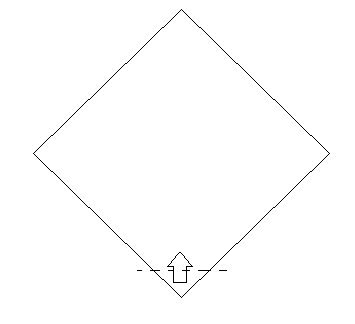 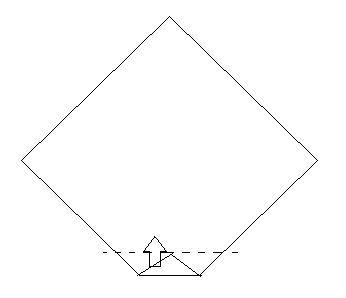 Zatim opet za 1 cm, pa još jednom. I tako dok ne dođete do polovice papira.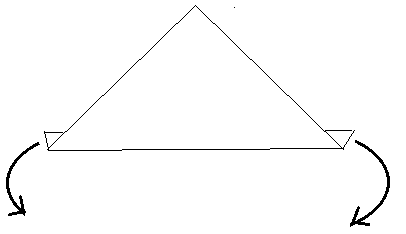 Sad imate trokut kojem treba spojiti krajeve da dobijete tuljac. Krajeve ugurajte jedan u drugi i zalijepite samoljepljivom trakom. 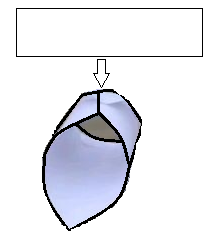 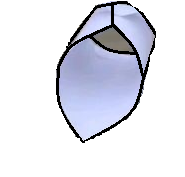 Na tuljac zalijepite samoljepljivom trakom komad papira 5 x 12 cm koji će služiti kao krila.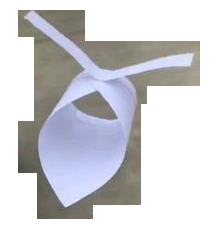 I letjelica je gotova.